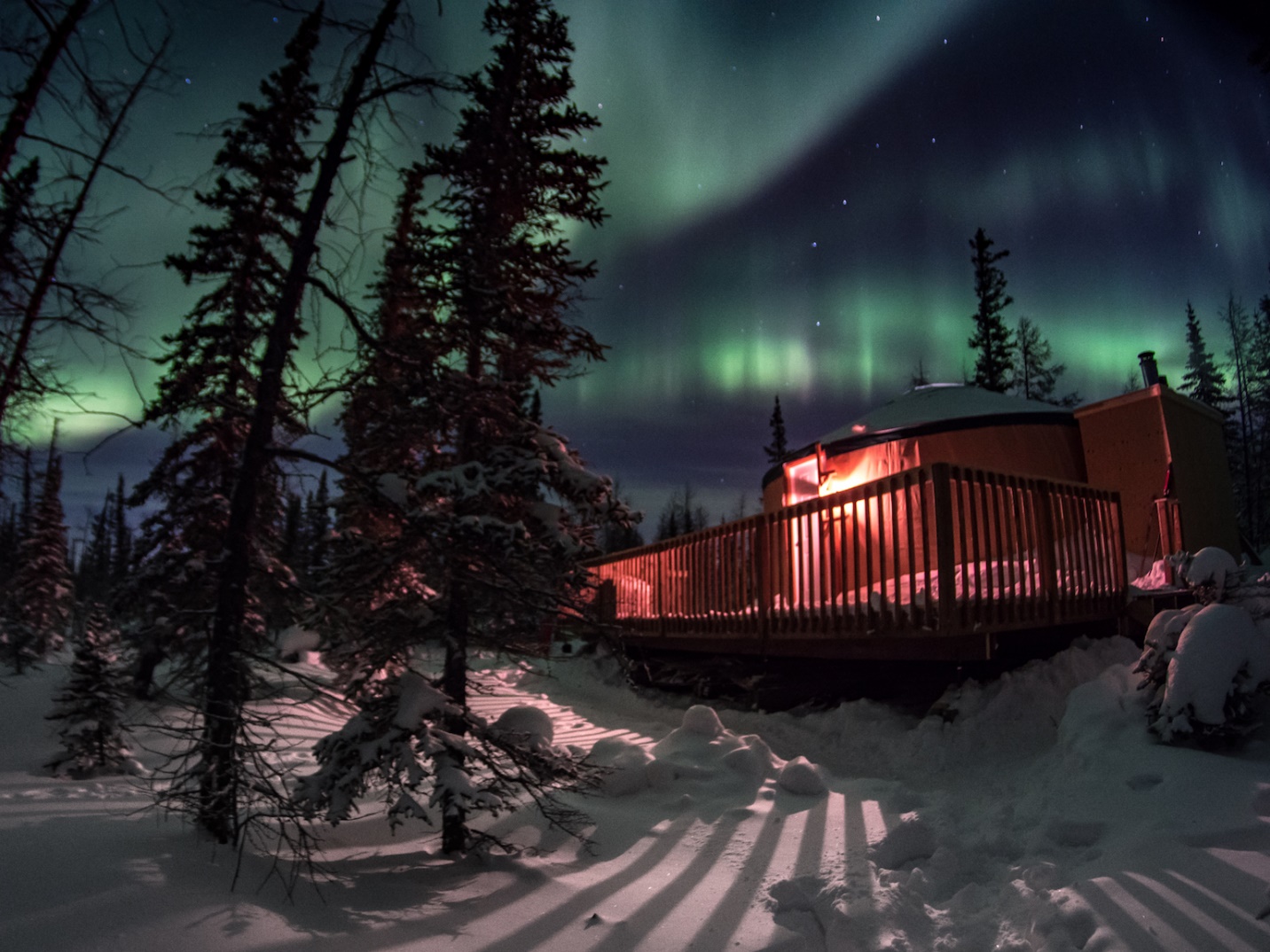 Night Under Lights Sample Itinerary
* To save on costs for guests this year we have created this itinerary with the idea to train from Thompson to Churchill and back allowing guests to travel to Thompson as they wish. If you wish to travel any other way please contact us and we can help with bookings if needed.
Transport - Train to and from Thompson (please note that depending on the trains arrival time, first day Churchill tour options may be missed. Schedule HAS allowed for a late train however)

Day 1 - Catch the Train in Thompson Manitoba at 1700 and spend the night enjoying the changing landscapes, and maybe even Aurora as you continue you journey deeper into Manitobas North.

Day 2 - Arrive in Churchill! You will be picked up and shuttled to the Aurora Inn to check into your hotel room. Take some time to freshen up and then either head to lunch, or depending on the arrival time of the train, straight out on a Town and Area tour of Churchill and it's surrounding sites. After dinner we head out to Nights Under Lights for the first evening of Aurora viewing.

Day 3 - Sleep in after a long night. After lunch be picked up and head to the Itsanitaq museum for a tour to learn about the history of the north and it's peoples. After the museum it's off to Wapusk Adventures to learn about dog mushing and go for a short dogsled ride! Dinner back in town and then out to Nights Under Lights for a second nights Aurora viewing and guest speaker.

Day 4 - Sleep in after the night then head out midday to go on a snowshoeing adventure with a hotdog roast and hot chocolate to relax and warm up with afterwards. Then it's off to Parks Canada for an interp of their information centre before dinner, then out to Nights Under Lights for a final nights Aurora.

Day 5 - Sleep in after a late night then off for a photographic presentation on Churchill. Next we go to the Polar Bears International building for a presentation about polar bears and climate change before getting in some final shopping, dinner, and then it's back to the train for an overnight to Thompson with hopeful Aurora along the way.
​
Day 6 - Arrive in Thompson at 1130am and head home at your leisure.